Ray YickDrupal Developer & ArchitectTucson, AZ, USA  🏠ray@dystopianblue.com  🖂520-222-8998  📞SUMMARY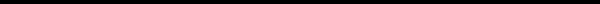 Senior Full-Stack Web Developer with over 15 years of technical consulting experienceFreelance specialist in Drupal 7-9 and LAMP/LEMP (Linux, Apache/Nginx, MySQL, PHP)Acquia Certified Drupal 9 Developer and Front-End SpecialistActively involved in all phases of the SDLC from planning and design to testing and deploymentDeeply familiar with project-based work for digital marketing/ad agencies and governmentSUMMARYSenior Full-Stack Web Developer with over 15 years of technical consulting experienceFreelance specialist in Drupal 7-9 and LAMP/LEMP (Linux, Apache/Nginx, MySQL, PHP)Acquia Certified Drupal 9 Developer and Front-End SpecialistActively involved in all phases of the SDLC from planning and design to testing and deploymentDeeply familiar with project-based work for digital marketing/ad agencies and governmentSKILLSLanguagesHTML, HTML5 (15+ yrs)Javascript, jQuery (15+ yrs)PHP (15+ yrs)SQL (15+ yrs)CSS (15+ yrs)XML (15+ yrs)C, C++ (2 yrs)Java (2 yrs)ApplicationsCMS: Drupal 6-9, ExpressionEngine, WordPressDatabase: MariaDB, MongoDB, MySQL, SQL Server, SQLiteIDE: Cloud9, Eclipse, Sublime Text, Vim, Visual Studio CodeProject Management: Asana, Basecamp, ClickUp, GitHub, GitLab, Jira, RedmineWeb Server: Apache,  NginxDrupalAPI: Cache, Configuration, Database, Entity, Form, Menu, Plugin, Render, Routing, UpdateMigration: Migrate Plus, Migrate Source CSV, Migrate ToolsModules: BEF, Group, JSON:API, Media, Metatag, Paragraphs, Redis, SAML Authentication, TB Mega Menu, VBO, WebformSearch API: Algolia, SolrTools: Composer, Devel, Drupal Console, DrushOperating SystemsLinux (Ubuntu, Debian, Linux Mint, Red Hat/Fedora, CentOS)Mac OS XWindowsTechnologiesAPI: Bullhorn, Facebook Graph, Google Maps, IDX/RETS, Mailchimp, Paypal, Postman, SAML, TwitterCloud: Acquia, Amazon AWS (EC2, Elastic Beanstalk, RDS, S3), Cloudflare, DigitalOcean, Heroku, Pantheon, Platform.shContainer: Docker, Lando, OpenShiftFrameworks: CodeIgniter, Laravel, Symfony, Yii, ZendFront-end: Bootstrap, Bower, Grunt, gulp.js, LESS, npm, SASS, Twig, WebpackQA: BrowserStack, Google Lighthouse, Litmus, MailHog, PHP CodeSniffer, WAVE Web Accessibility ToolWORK EXPERIENCETNS Portal Application / m5 MarketingJUN 2020 - PRESENTPlanned, designed and developed the TNS Portal application in Drupal 9 to allow over 3,000 Nova Scotia businesses to register and manage their listingsMigrated over 300,000 records from a Drupal 7 website and a SQL Server-driven legacy application to Drupal 8 and 9Authored various documents, including information architecture mapping, migration plan, API documentation, README setup files and technical reference manualCollaborated with the Nova Scotia DevOps team to setup, configure and troubleshoot government infrastructure to support DrupalTourism Nova Scotia Websites / m5 Marketing, DDB Canada
MAR 2019 - PRESENTLed the Drupal 8 backend development and provided ongoing maintenance for the newly redesigned Tourism Nova Scotia public and corporate websitesSageGlass Website / TEN7
MAY 2022 - OCT 2022Involved in team sprints building Drupal 8 front-end components for SageGlass official websiteMcDonald’s Canada-Facebook Lead Ads Integration / DDB Canada
DEC 2018 - JAN 2019Managed data retrieval of lead ads for McDonald's Canada using the Facebook Graph APIIntegrated webhooks to post form data to McDonald's CCP APIUBC Sauder School of Business Website / DDB Canada
NOV 2018 - JAN 2019Built custom modules in Drupal 8 to sync API content to the new UBC Sauder School of Business websiteDailyPure, Mayfield Creamery & TruMoo Websites / Thinkingbox
APR 2018 - JUL 2018Moved client’s existing Drupal 7 websites to the Pantheon platformProvided technical documentation on code deployment and workflowSprout at Work Website
JUL 2017 - DEC 2017Developed an admin feature allowing company clients to schedule custom weekly emailsArchitected and constructed the backend and frontend interface for recommending content to the company's usersCity of Toronto's Intranet Web Form Application
NOV 2016 - FEB 2017Developed internal web form application for city staff using various Javascript libraries and conforming to Web Content Accessibility Guidelines (WCAG 2.0)IDRC Website / FCV Interactive
FEB 2016 - MAR 2016Migrated over 1,000 articles and publications from IDRC's SharePoint system to Drupal 7Advised Project Manager and stakeholders on strategies to migrate dataDBRS Website
JUN 2015 - NOV 2015Built an API using Drupal Services to sync thousands of historical credit ratings and other content from an internal middleware serviceCollaborated with publishing team to gather UI requirements and common use cases for the admin workflowRecommended and setup the Pantheon platform to host and manage the Drupal websiteCity of Ottawa's Permits & Business Licences Website / IBM
JAN 2015 - MAR 2015Built online application forms using Drupal 7's Form API and a responsive Bootstrap themeIntegrated single sign-on with Shibboleth's SAML service providerFor complete work history, please visit https://www.dystopianblue.com/EDUCATIONUniversity of Toronto / Bachelor of Applied Science & Engineering, Computer EngineeringSEP 2000 - MAY 2005, TORONTO, CANADAReferences available upon request